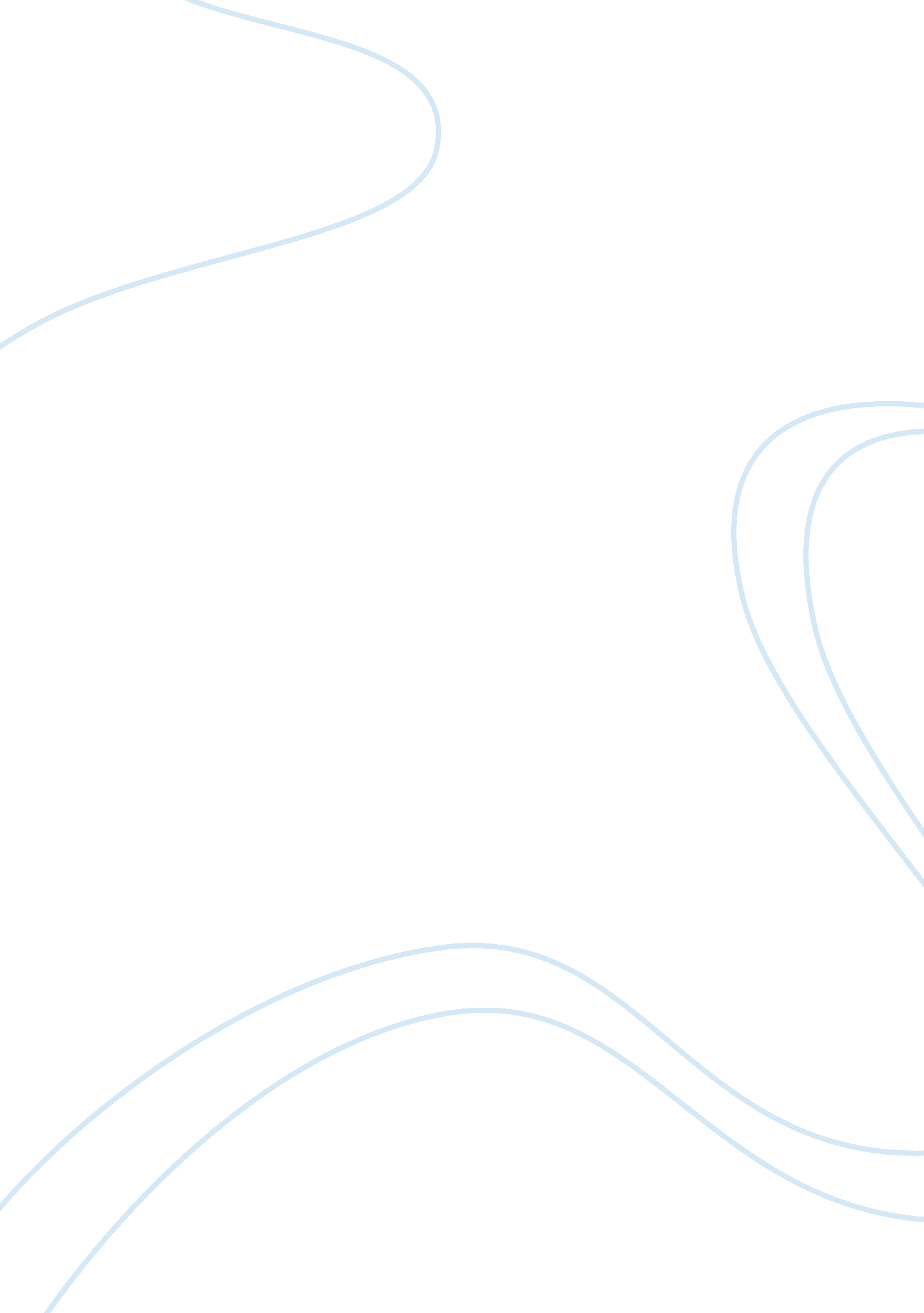 Effects of modern technology in study habits of grade 5 pupils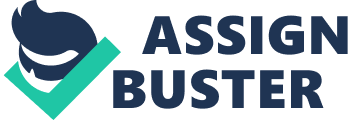 Modern technology is the use of machines to make life better. For example, the improvement of communication. It can be done via mail, phone fax and many others. Improvement of transportation by air, train, using cars. The greatest of all is the use of computer. (www. studymode. com) The effects of modern technology in study habits of students in Ireland, Nowadays with advances in technology, student study habits have dramatically changed. It’s affected the way classes are taught, students learn theories and the way information is presented. Gone are the days of slaving over books in the library and scribbling down notes on paper. The Internet allows students to access virtually all information that is publicly available from the comfort of their homes. There is no need to travel or even go to a library. Books are scanned in to the Internet, museums have work available online, and academic journals can also be sourced. Students are increasingly choosing to type notes rather than write them. Laptops are portable, inexpensive and have good battery life. Even math formulas can be typed using certain programs. PowerPoint can be used to present information, avoiding the need to change overhead projector sheets. We cannot deny the fact that technology can be a major distraction when studying. Using the internet itself can be distracting because of all the social networking sites and the games that are available with just one click. Of course there is the usual cell phone, iPod and iPad which can really distract the students. This will all boil down to the age and the self discipline of the student. 